ování aktivit na červen 2019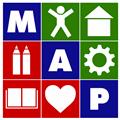 KDYCOS KÝMKDEPRO KOHO1. 6. 2019ZUŠ ParádaZapojené ZUŠLiteňŠiroká veřejnost3. 6. 2019Závěrečná prezentace Post Bellum – Dolnobřežansko + JílovskoPost Bellumškola DaVinciPro zájemce, učitele, rodičeaž do  3. 6. 2019Výstava – soutěžní díla regionální výtvarné soutěže SPORTZUŠ ŘevniceZUŠ Řevnice, Modrý DomečekDěti, žáci, veřejnostaž do 3. 6. 2019Popis potřeb škol – sběr dat na školáchZapojené školyZapojené školyFacilitátoři jednotlivých škol5. 6. 2019Pracovní skupina ČJ + MČlenové PSZŠ Mníšekčlenové PS + další zájemci6. 6. 2019Kulatý stůl na téma řízení vzdělávacího systému ČR 2030+MŠMTDolní Břežany – ELI Beamlinesodborná veřejnost6. 6. 2019Setkání se zřizovateli – region JihozápadZřizovatelé školJinočanyPro zřizovatele dotčeného území6. 6. 2019Změna financování regionálního školství - seminářMŠMTBrandýs nad LabemPro ekonomické pracovníky ve školství8. 6. 2019MIX Festival – ZUŠ ŘevniceZapojené ZUŠŘevniceširoká veřejnost9. 6. 2019Víkend otevřených zahradŠkola DaVinciŠkola DaVinciširoká veřejnost10. 6. 2019Pracovní skupina pro rovné příležitostiČlenové PSJinočanyčlenové PS11. 6. 2019Setkání se zřizovateli – region Český kras - PláněZřizovatelé školMezouňPro zřizovatele dotčeného území13. 6. 2019Setkání ředitelek MŠ Ředitelky + vedoucí učitelky MŠStředoklukyŘeditelky + vedoucí učitelky MŠ25. 6. 2019Letní slavnost v DaVinciŽáci DaVinciŠkola DaVinciPro všechny zájemce